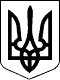 БЕРЕГІВСЬКА РАЙОННА ДЕРЖАВНА АДМІНІСТРАЦІЯЗАКАРПАТСЬКОЇ ОБЛАСТІР О З П О Р Я Д Ж Е Н Н Я__06.07.2021__                              Берегове                              №____196____Про фінансування видатків	Відповідно до статей 6 і 39 Закону України  „Про місцеві державні адміністрації”, на виконання районної Програми підвищення ефективності виконання повноважень органами виконавчої влади щодо реалізації державної регіональної політики на 2019 - 2021 роки, схваленої розпорядженням голови районної державної  адміністрації 05.11.2018 № 468 та затвердженої рішенням районної ради від 15.11.2018 № 329 ( зі змінами):1. Дозволити відділу фінансового та ресурсного забезпечення апарату райдержадміністрації (Мірявець О.В.) перерахувати видатки у сумі:24989,00 (двадцять чотири тисячі дев’ятсот вісімдесят дев’ять гривень  00 копійок)  фізичній особі – підприємцю Капелюшиній В.М. за надання послуг  з обслуговування та ремонту офісної, комп’ютерної техніки, заправки картриджів, ремонту оргтехніки тощо, згідно з актом виконаних робіт;	16400,00 (шістнадцять тисяч чотириста гривень 00 копійок) фізичній особі – підприємцю Шітев І.І. за виконання робіт з ремонту службового автомобіля ВАЗ 21104  згідно  з актом виконаних робіт.2. Контроль за виконанням цього розпорядження залишаю за собою.Голова державної адміністрації                                                     Ігор ВАНТЮХ